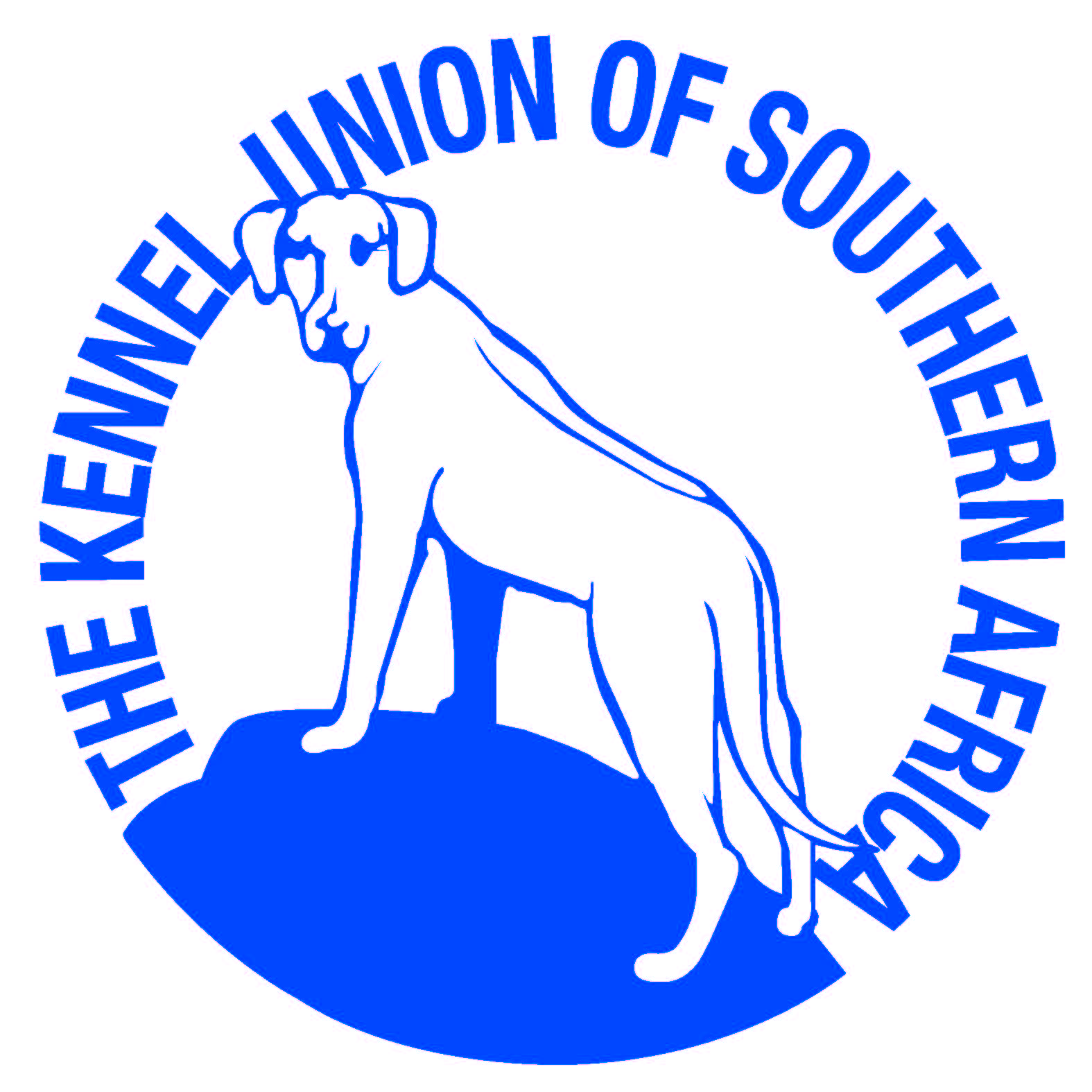 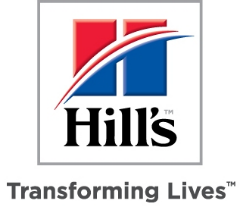 KZN JUNIOR KENNEL CLUB             8th ANNUAL CHAMPIONSHIP SHOW 9/08/2019At Ashley Sports Club, Russell Street, PinetownChairman:	Duncan Scott			Show Secretary:		Steph Sierra	Show Manager:	Hans van Rijsbergen 		Veterinary Surgeon:  	Westville Vet 031 267 8000 	ENTRIES CLOSE 	17thJuly 2019. Entries post marked 	17thJuly 2019 will be accepted if received within 5 days of closing date. No substitution of dogs or change of class will be accepted.STARTING TIMES	Breed Groups 8.00am Handling before Best in Show Only Members of the Kennel Union shall be entitled to enter dogs in their registered ownership in any Championship Dog Show licensed by the Kennel Union.  Gundogs and Group (after Working)		Lynne Brand (KZN)					Herding and Group				Jenny Hubbard (Gauteng)		Hounds and Group (before Utility)		Ronnie F Natividad (Philippines)				Terriers and Group (before Toys)		Elizabet Caminade-Lavault (UK) 				Toys and Group (after Terriers)			Elizabet Caminade-Lavault (UK) 				Utility and Group (after Hounds)			Ronnie F Natividad (Philippines)	Working and Group (before Gundogs)		Lynne Brand (KZN)		Order of Judging for Groups   		 	Puppy, Junior, then GroupChild & Junior Handling 			Ronnie F Natividad (Philippines)Order of Judging for BIS Best Neuter, Baby Puppy & Veteran Challenge	s	Elizabet Caminade-Lavault (UK) 		Best Puppy and Best Junior in Show			Elizabet Caminade-Lavault (UK) 		Best in Show						Elizabet Caminade-Lavault (UK) 		 BREED CLASSES:Minor Puppy, Puppy, Junior, Graduate, SA Bred, Open, Champions. Child Handler 8 to under 11 years. 	Junior Handler 11 to under 18 years. Proof of date of birth to be attached.  Postal entries		PO Box 137 Umbogintwini 4120 Fax or email entries	086 6899 338 or mwsibra@mweb.co.za   Include copy of Bank Deposit Slip (Reference to be Owners Surname)ALL PAYMENTS TO BE MADE OUT TO “KZN JUNIOR KENNEL CLUB”Bank Details	FNB Hillcrest:  Branch Code 220 131	Account Number 623 1019 3751Enquires	Duncan Scott 				Tel: 081 045 2281Tahlita Sparg				Tel: 082 438 4816Entry Fees	Breed: R110 per class	Challenge Classes for:  Veteran: R60	Neuter: R60 	Baby Puppy: R60These are paid Challenges not breed classes. (NB these classes not on offer in the breed classes).	Marked Catalogue: R45	(after Show via email)	Handling: Free – Dog must be entered in a Class at the Show “All exhibitors/handling are personally responsible for the control of their dogs at all times and shall be personally responsible for all claims which may be made in respect of injuries which may arise or be caused by their dogs.”The mating of bitches within precincts of the show is forbidden, bitches in season are permitted in the breed show only.This show is held under the Rules and Regulations of the Kennel Union of Southern Africa.RIGHT OF ADMISSION RESERVED  